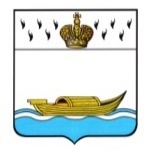 АДМИНИСТРАЦИЯВышневолоцкого городского округаПостановлениеот 19.11.2020                                                                                                   № 414г. Вышний ВолочекОб утверждении размера платыдля физических и юридических лиц за услуги(работы), относящиеся к основным видамдеятельности муниципального бюджетногоучреждения Вышневолоцкого городского округа«РИТУС», оказываемые (выполняемые) им сверхустановленного муниципального заданияна оказание муниципальных услуг (выполнение работ)Руководствуясь статей 9.2 Федерального закона от 12.01.1996 № 7-ФЗ «О некоммерческих организациях», Уставом муниципального образования Вышневолоцкий городской округ Тверской области, постановлением Мэра города Вышний Волочек от 06.05.2011 № 72 «О Порядке определения платы для физических и юридических лиц за услуги (работы), оказываемые бюджетным учреждением сверх объема муниципального задания, а также в случаях, определенных федеральными законами, в пределах установленного муниципального задания» Администрация Вышневолоцкого городского округа постановляет:1. Утвердить размер платы для физических и юридических лиц за услуги (работы), относящиеся к основным видам деятельности муниципального бюджетного учреждения Вышневолоцкого городского округа «РИТУС», оказываемые (выполняемые) им сверх установленного муниципального задания на оказание муниципальных услуг (выполнение работ) (прилагается).2. Контроль за исполнением настоящего постановления возложить на Заместителя Главы Администрации Вышневолоцкого городского округа Богданова С.Б.3. Настоящее постановление вступает в силу со дня его принятия, подлежит официальному опубликованию в  газете «Вышневолоцкая правда» и размещению на официальном сайте муниципального образования Вышневолоцкий городской округ Тверской области в информационно-телекоммуникационной сети «Интернет».Глава Вышневолоцкого городского округа                                                  Н.П. РощинаРазмер платыдля физических и юридических лиц за услуги(работы), относящиеся к основным видамдеятельности муниципального бюджетногоучреждения Вышневолоцкого городского округа«РИТУС», оказываемые (выполняемые) им сверхустановленного муниципального заданияна оказание муниципальных услуг (выполнение работ)Глава Вышневолоцкого городского округа                                              Н.П. РощинаПриложение к Постановлению администрации Вышневолоцкого городского округаот 19.11.2020 № 414№ п/пНаименование услугТариф (руб.)1.Копание могилы вручную, стандартная (2,0 x 1,0 x 1,6), захоронение с 15 апреля по 14 октября5000,002.Копание могилы вручную, стандартная (2,0 x 1,0 x 1,6) в стесненных условиях (подзахоронение) и захоронение с 15 апреля по 14 октября6500,003.Копание могилы вручную, детская (1,0 x 1,0 x 1,6), захоронение с 15 апреля по 14 октября2900,004.Копание могилы вручную, детская (1,0 x 1,0 x 1,6) в стесненных условиях (подзахоронение) и захоронение с 15 апреля по 14 октября3400,005.Копание могилы вручную, стандартная (2,0 x 1,0 x 1,6), захоронение в период с 15 октября по 14 апреля 6800,006.Копание могилы вручную, стандартная (2,0 x 1,0 x 1,6) в стесненных условиях (подзахоронение) и захоронение в период с 15 октября по 14 апреля7800,007.Копание могилы вручную, детская (1,0 x 1,0 x 1,6), захоронение в период с 15 октября по 14 апреля3500,008.Копание могилы вручную, детская (1,0 x 1,0 x 1,6) в стесненных условиях (подзахоронение) и захоронение в период с 15 октября по 14 апреля4000,009.Копание могилы вручную и захоронение урны с прахом в родственную могилу в период с 15 апреля по 14 октября1000,0010.Копание могилы вручную и захоронение урны с прахом в родственную могилу в период с 15 октября по 14 апреля1500,0011.Оформление могилы при захоронении (драпировка тканью)2000,0012.Эксгумация (1 захоронение)15000,0013.Демонтаж ограды800,0014.Демонтаж памятника1500,0015.Предоставление зала прощания, 1 час1000,00Транспортные услугиТранспортные услугиТранспортные услуги17.Предоставление автокатафалка для перевозки гроба с телом умершего в пределах населенного пункта город Вышний Волочек (включая кладбища вблизи д. Ермаково, д. Теплое, п. Горняк) 1100,0018.Предоставление автокатафалка для перевозки гроба с телом умершего за пределами населенного пункта город Вышний Волочек за 1 км35,0019.Перевозка тела умершего с места смерти в морг в пределах населенного пункта город Вышний Волочек 1100,0020.Перевозка тела умершего с места смерти в морг за пределами населенного пункта город Вышний Волочек за 1 км35,0021.Услуги грузчиков (2 человека), 1 услуга500,0022.Поднятие или спуск гроба с телом умершего на один этаж (начиная со 2-го этажа) за 1 этаж100,0023.Вынос тела умершего с места смерти, 1 услуга500,0024.Вынос тела умершего с места смерти начиная со 2-го этажа за 1 этаж, 1 услуга100,00Содержание и благоустройство мест захороненийСодержание и благоустройство мест захороненийСодержание и благоустройство мест захоронений25.Благоустройство места под двойное захоронение (2,0 м х 2,5 м), тип 1 (при наличии возможности)15000,0026.Благоустройство места под одиночное захоронение (2,0 м х 1,5 м), тип 1 (при наличии возможности)13000,0027.Благоустройство места под семейное (родовое) захоронение (2,5 м х 5,0 м), тип 1 (при наличии возможности)37000,0028.Благоустройство места под семейное (родовое) захоронение (5,0 м х 5,0 м), тип 1 (при наличии возможности)75000,0029.Благоустройство места под двойное захоронение (2,0 м х 2,5 м), тип 2 (при наличии возможности)20000,0030.Благоустройство места под одиночное захоронение (2,0 м х 1,5 м), тип 2 (при наличии возможности)18000,0031.Благоустройство места под семейное (родовое) захоронение (2,5 м х 5,0 м), тип 2 (при наличии возможности)42000,0032.Благоустройство места под семейное (родовое) захоронение (5,0 м х 5,0 м), тип 2 (при наличии возможности)85000,0033.Годовое обслуживание могилы (уборка надгробия могилы и участка от листьев, веток, мусора, прополка сорных растений, мойка памятника, цветника, надгробия, выкашивание травы и вынос скошенной травы, вырубка поросли и вынос ее с территории захоронения, фотофиксация выполненных работ и предоставление отчета заказчику (4 раза в год)15000,0034.Уборка надгробия могилы и участка вокруг от листьев, мусора, прополка сорных растений на месте одиночного (двойного) захоронения (1 раз)1000,0035.Уборка надгробия могилы и участка вокруг от листьев, мусора, прополка сорных растений на месте семейного (родового) захоронения (1 раз)1500,0036Мойка памятника, цветника (1 раз)500,0037.Очистка, ошкуривание, грунтовка, окраска ограды за 1 метр погонный200,0038.Посадка (без учета стоимости материала) и полив цветов в цветнике на месте захоронения (1 раз)500,0039.Выкашивание травы триммером и вынос скошенной травы, вырубка поросли и вынос ее с территории захоронения (1 раз)500,0040.Предоставление (прокат) инвентаря для уборки могил (лопаты, грабли, ведра) (1 единица в час) 50,0041.Уборка (очистка) снега вручную за 1 метр погонный прохода к могиле (от центральной дороги)10,00